Issuance Date:  11/30/21Revised Date:  N/AALL PURCHASES MADE UNDER THISESE CONTRACTS MUST BE FOR PUBLIC (STATE AGENCY) USE ONLY. PURCHASES FOR PERSONAL USE BY PUBLIC EMPLOYEES OR OFFICIALS ARE PROHIBITED.A state agency shall be defined as a division, section, bureau, office, program, board, regional/district office, etc., that exists within a department of Missouri State Government.  For the purposes of this document, this shall also include the Judicial and Legislative branches of the State of Missouri.ORGANIZATIONStatewide Contract HistoryContract InformationInstructions and InformationContract PricingContract Scope of WorkAppendix A – Satisfactory SurveySTATEWIDE CONTRACT HISTORYThe following table summarizes actions related to this Notification of Statewide Contract: CONTRACT INFORMATIONINSTRUCTIONS AND INFORMATION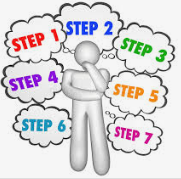 1.	GENERAL INFORMATIONMissouriBUYS:  Catalogs will be established in the near future.  Make sure you are using the correct option line for the vehicle being purchased.  If using off-catalog, please enter the contract number first and none of the other information first. Otherwise the contract number will be removed by the system and the request will be have to be deleted and a new one created so the contract number will be tied to the order.SAM 2 User Note:  The state agency user will note that not all line item numbers on this notice and on SAM 2 are consecutively numbered.  This is because the numbering herein follows the numbering from the RFP, which will also be the numbering the contractor will use for invoicing.  For reasons of consistency between the RFP document and the contract, the line items herein follow the RFP even though they are not consecutive.   SAM 2 line item numbering should match numbering on this statewide notice.Vehicle specifications and prices, including options, are included herein.Awarded Line Items and Primary/Secondary/TertiaryIn the event of multiple contract awards for a vehicle class, the state agency shall contact the primary contractor (lowest and best) for each base vehicle first within a vehicle class.  If the primary contractor cannot provide the required product for reasons such as order cutoff with no rollover option or extended delivery timeframes, or documented business case approved by the fleet manager and Division of Purchasing, the state agency shall contact the secondary contractor (second lowest and best) within the vehicle class.  Additionally, if the secondary contractor cannot provide the required product for the reasons listed above, the state agency shall contact the tertiary contractor (third lowest and best) within the vehicle class.  The primary, secondary, and tertiary contractor shall not be the same manufacturer (e.g. FCA includes Dodge, Chrysler, Jeep, Ram, and Fiat; General Motors includes Chevrolet, GMC, Buick, and Cadillac, Ford Motor Company includes Ford and Lincoln).2.	ORDERINGNote to State Agencies:  Prior to making a vehicle purchase, the state agency must complete a vehicle pre-approval form and submit to Adam Wankum, State Fleet Manager.  The pre-approval form can be found at the following website address:  https://oa.mo.gov/general-services/state-fleet-management/vehicle-preapproval-process-and-vehicle-creditsOnce the state agency receives approval from the State Fleet Manager, the agency shall issue its own PGQ (Quick Price Agreement) order in SAMII or a requisition within MissouriBUYS.  The contractor must not ship until they are in receipt of a hard copy purchase order.Cooperative Procurement Members Note:  The Vehicle Pre-Approval Form does not apply to cooperative procurement members – only to State of Missouri agencies.Delivery:Delivery must be made between the hours of 8:00 a.m. and 12:00 Noon or 1:00 p.m. and 4:00 p.m., Monday through Friday, Central Time.  Deliveries shall not be made on state holidays.The contractor shall notify the state agency a minimum of twenty-four (24) hours prior to delivery of the vehicle to the state agency location.  The contractor must understand and plan accordingly that upon delivery the state agency representative must verify the vehicle delivered has all required equipment and options and that nothing was damaged during the delivery of the vehicle.  If something is damaged during delivery of the vehicle, the contractor shall address in accordance with the paragraphs below relating to repair or replacement of damaged product.Each vehicle shall be delivered with the proper form to apply for Missouri title and license including the Manufacturer’s Statement of Origin and invoice.The invoice/title for all alternative fuel vehicles must clearly indicate the vehicle is alternative fuel (flex fuel (FFV) or E-85).Each vehicle shall be delivered with the owner’s manual.The contractor shall comply with the manufacturer’s recommended pre-delivery service.In the event the contractor fails to deliver the vehicle by the stated ARO time, the State of Missouri reserves the right to find the same or similar vehicle from another source, and to charge the contractor the difference for the substitution.  In assessing the applicability of this provision, the State of Missouri will consider the degree of contractor responsibility in the delay.The contractor shall understand and agree that the delivery charges (line items 154 or 155) shall not be applied nor invoiced to vehicles purchased by and delivered to Missouri state agencies.   Any delivery charges shall only apply to public entities making purchases through the Missouri Cooperative Procurement Program.  The contractor shall be entitled to receive the per mile delivery price (line item 154) or the guaranteed, not-to-exceed total delivery price per vehicle (line item 155) which can only be assessed for delivery of a vehicle to any cooperative entity throughout the State of Missouri.  If the contractor proposes both the per mile delivery price and the guaranteed, not-to-exceed total delivery price, the contractor shall understand that the total delivery price assessed by way of the per mile price (line item 154) shall not exceed the guaranteed-not-to-exceed total delivery price per vehicle (line item 155).  The lesser of the two prices (line items 154 or 155) shall be charged to the public entity.Repair or Replacement of Damaged Product:The contractor shall be responsible for repairing any item or components received in damaged condition at no cost to the State of Missouri.  In the event the item cannot be repaired or if the repair would otherwise compromise the integrity of the vehicle and the manufacturer warranty, then the contractor must replace the item or component in its entirety at no additional cost to the state.  This includes all delivery/transportation costs for returning non-functional items to the contractor for replacement.Potential Recall or Manufacturer Initiated Customer Service Action/Notification Requirement:The contractor shall be responsible for accessing potential recall notices from the National Highway Traffic Safety Administration (NHTSA), as well as any manufacturer initiated customer service actions prior to delivering the vehicles to the state agency location.  If a recall or customer service action is found for the vehicle being delivered to the state agency, the contractor should, to the best of their ability, complete the necessary action(s) prior to delivery.  If the contractor is unable to address the required recall or customer service action(s) prior to delivery, the contractor must inform the state agency of the “open” recall or customer service action upon delivery.  The contractor shall then assist the state agency in getting the recall or customer service action(s) completed as quickly as possible.Financial Responsibility:The State of Missouri recognizes that dealerships may make financial arrangements that result in a finance company retaining a security interest in vehicles the State of Missouri purchases until such time as the dealership receives payment in full for those vehicles.  The contractor shall understand and agree that a separate "Acknowledgement of Security Interest and Assignment" or similar document shall not be necessary and shall not be signed by the State of Missouri.Substitutions:The contractor shall not substitute any item(s) that has been awarded to the contractor without the prior written approval of the Division of Purchasing.In the event an item becomes unavailable, the contractor shall be responsible for providing a suitable substitute item. The contractor’s failure to provide an acceptable substitute may result in cancellation or termination of the contract.Any item substitution must be a replacement of the contracted item with a product of equal or better capabilities and quality, and with equal or lower pricing.  The contractor shall understand that the state reserves the right to allow the substitution of any new or different product/system offered by the contractor.  The Division of Purchasing shall be the final authority as to acceptability of any proposed substitution.Any item substitution shall require a formal contract amendment authorized by the Division of Purchasing prior to the state acquiring the substitute item under the contract.  The state may choose not to compel an item substitution in the event requiring a substitution would be deemed unreasonable in the sole opinion of the State of Missouri.   The contractor shall not be relieved of substituting a product in the event of manufacturer discontinuation or other reason simply for reasons of unprofitability to the contractor.NOTE:  IF ANY OF THE ABOVE PERFORMANCE REQUIRMENTS ARE NOT MET AND/OR VEHICLE DELIVERED DOES NOT HAVE ALL NECESSARY EQUIPMENT, PLEASE CONTACT JASON KOLKS AT (573) 522-1620 OR jason.kolks@oa.mo.gov.3.	CONTRACT MANAGEMENT:3.1	The state agency should monitor, measure, and manage the contractor’s performance of services and delivery of products according to the contractual requirements.  Please refer to the Contract Management Guide:   https://oapurch.state.mo.us/procurementsources.shtm3.2	In the event your state agency encounters any issues or has any concerns or questions regarding the contract, please contact the Division of Purchasing in writing to the attention of the buyer shown on the front page of this document.3.3	To assist the Division of Purchasing in monitoring the performance of the contractors and ensuring quality services are provided to state agencies, state agencies are strongly encouraged to submit documentation regarding the contract and contractor performance to the Division of Purchasing to the attention of the buyer listed on the front page of this document.  4.	SATISFACTION SURVEY:  Customer service is a top priority.  The Division of Purchasing desires to work with state agencies to identify solutions if there are any contract concerns.   State agencies are encouraged to complete the Satisfaction Survey, Appendix A, regarding their experience with the contract. Please submit your completed survey to the Division of Purchasing to the attention of the buyer shown on the front page of this document.  CONTRACT PRICINGContract Number:  CC220106001				Contractor:  Don Brown ChevroletPrimary AwardLine Item 1 – Mid-Size; 4-Door Sedan; Regular Unleaded FuelUNSPSC Code:  25101503Order Bank ClosedMAKE/MODEL:  Chevrolet Malibu    			      	PRICE:	     $17,789.00THIS VEHICLE REQUIRES APPROVAL FROM THE STATE FLEET MANAGER EQUIPMENT INCLUDED IN PRICE1.5 Liter 4 Cylinder Engine, unleaded gasoline		111.4” Wheelbase194.2” Overall Length					Front Wheel DriveAutomatic Transmission					Manufacturer’s Standard GVWRPower Steering						P205/65R16 All Season Tires plus compact spare, tire tools & jackFront Cloth Bucket Seats					Rear Folding 60/40 Bench SeatAir Bags – manufacturer standard (10 total)			Manufacturer’s Standard Heating and Air Conditioning	Two (2) Sets of Keys and FOBS with remote keyless entry	MyLink Radio & Bluetooth / Apple Car Play		Power Windows, Door Locks & Exterior Mirrors		Carpeted Floor Mats (front & rear)Speed Control and Tilt Wheel				Daytime Running Lamps4 Wheel Anti-Lock Brakes				Rear Window DefrosterUSB							12 Volt OutletBackup Camera						Outside TempCompass					Available Exterior Colors:  	Silver Ice, White, Black, Mineral Gray, Dark Ash Available Interior Colors:  	Dark Atmosphere / Medium Atmosphere or Jet BlackManufacturer’s Estimated Fuel Mileage:	City – 29			Fuel Tank Size:	16  gallons		    	        		Highway – 36		                      		Combined – 32 AVAILABLE OPTIONSLine Item 2 – 3rd Set of Keys or Key FOBS					$178.00		with Remote Keyless Entry TransmitterLine Item 4 – Blind Spot Warning Feature					$886.00	**Part of an option package – options include the following:		Rear Park Assist, Rear Cross Traffic Alert, Lane Change Alert, 8-way power driver seatDELIVERY:   Approximately 252 days ARO WARRANTY:  3 year (36,000 miles) bumper to bumper; 5 year (100,000 miles) on the power train.
************************************************************************************************Contract Number:  CC220106001				Contractor:  Landmark Dodge Line Item 6 – Full-Size; 4-Door Sedan; Regular Unleaded FuelUNSPSC Code:  25101503Order Bank ClosedMAKE/MODEL:  Dodge Charger			    	     PRICE:	     $30,708.31THIS VEHICLE REQUIRES APPROVAL FROM THE STATE FLEET MANAGER EQUIPMENT INCLUDED IN PRICE3.6 Liter 6 Cylinder Engine, unleaded gasoline		120.4” Wheelbase198.4” Overall Length					All Wheel DriveEight (8) Speed Automatic Transmission			4 Wheel Anti-Lock Brakes					Power Steering						Front Cloth Bucket Seats					       Cloth Rear 60/40 Split Folding Bench Seat			Steering Wheel ControlsAir Bags – manufacturer standard				Manufacturer’s Standard Heating and Air Conditioning	Two (2) Sets of Keys / FOBS with remote keyless entry	Rear Window Defroster	 Bluetooth						Power Windows, Door Locks & Exterior MirrorsCarpeted Floor Mats (front & rear)				Daytime Running LampsSpeed Control and Tilt Wheel				USB12 Volt Outlet						Backup CameraAvailable Exterior Colors:  	Green, Frostbite, Go Mango, Granite, Blue, Red, Black, Triple Nickel, White, Smoke Show, Hellraisin, Pitch Black, Cinnamon Stick, TorRedAvailable Interior Colors:  	Black			Fuel Tank Size:	  18.5 gallonsManufacturer’s Estimated Fuel Mileage:	City – 		18 (Unleaded)			    	        		Highway – 	27 (Unleaded)		                      		Combined – 	21 (Unleaded)AVAILABLE OPTIONSLine Item 7 – 3rd Set of Keys or Key FOBS					$295.00		with Remote Keyless Entry TransmitterLine Item 4 – Blind Spot Warning Feature					$395.00PROPANE AND/OR CNG PREP PACKAGE AVAILABLE?	NODELIVERY:   Approximately 90 – 190 days ARO WARRANTY:  3 year (36,000 miles) bumper to bumper; 5 year (100,000 miles) on the power train.
Contract Number:  CC220106001				Contractor:  Don Brown ChevroletPrimary AwardLine Item 11 – Compact; 4-Door; ElectricUNSPSC Code:  25101503Order Bank ClosedMAKE/MODEL:  Chevrolet Bolt    		     	PRICE:	     $27,312.00THIS VEHICLE REQUIRES APPROVAL FROM THE STATE FLEET MANAGER EQUIPMENT INCLUDED IN PRICE102.4 inch Wheelbase 					164 inch Overall LengthFront Wheel Drive					Lithium-Ion Battery Pack SystemPower Steering						All Season Tires with Self SealFront Cloth Bucket Seats					Rear 60/40 Bench SeatAir Bags – manufacturer’s standard				Speed Control and Tilt WheelManufacturer’s Standard Heating and Air Conditioning	Two (2) Sets of Keys with Keyless Entry RemotesManufacturer’s Standard AM/FM Radio			4 Wheel Anti-Lock BrakesDaytime Running Lamps					Power Windows, Door Locks and Exterior MirrorsElectric Rear Window Defroster				Carpeted Floor Mats (front & rear)2 - 12 Volt Power Points					Dome & Map LightsPush Button Start						Tire Pressure MonitorsAluminum Wheels					Rear CameraBluetooth							Available Exterior Colors:  	Grey, Mosaic Black, Summit White, Ice Blue, Silver Available Interior Colors:  	Black Manufacturer’s Estimate Fuel Mileage:	City – 127					    	        		Highway – 108		                      		Combined – 118 AVAILABLE OPTIONSLine Item 12 – 3rd Set of Keys or Key FOBS				$285.00Line Item 14 – Blind Spot Warning Feature					$487.00	**Part of an option package – options include the following:		Rear Cross Traffic Alert, Rear Park Assist, Lane Change Alert, Side Blind Zone Alert DELIVERY:   112 days ARO – Subject to DelaysWARRANTY:  3 year (36,000 miles) bumper to bumper; 5 year (100,000 miles) on the power train.
Charging:  The standard charge cord offers charging of 4 miles per hour of charge.  12 hours = approximately 48 miles of range.The optional charger is a 240 volt charger that requires professional installation.  This charger provides up to 25 miles per hour of charger.  If you commute 40 miles it should fully replenish the battery in less than 2 hours.************************************************************************************************Contract Number:  CC220106002				Contractor:  Joe Machens Ford LincolnPrimary AwardLINE ITEM 15 – Compact; Crossover; Regular FuelUNSPSC Code:  25101507MAKE/MODEL:  Ford EcoSport S 4WD	  		  PRICE:	     $21,060.00THIS VEHICLE REQUIRES APPROVAL FROM THE STATE FLEET MANAGER EQUIPMENT INCLUDED IN PRICE2.0 Liter, I-4 engine						99.2 inch Wheelbase161.3 inches Overall Length					6 Speed Automatic TransmissionFour (4) Wheel Drive						4-Wheel Anti-Lock BrakesPower Steering							All Season Tires with sealant kit and tire inflator Cloth Front and Rear Seats					Two (2) Sets of Keys or Key FOBSPower Windows, Door Locks & Exterior Mirrors 			Manufacturer’s Standard Air BagsManufacturer’s Standard Heating and Air Conditioning		Manufacturer’s Standard Transfer Case Manufacturer’s Standard Radio					Speed Control and Tilt WheelManufacturer’s Standard Front and Rear Floor Mats			Electric Rear Window Defroster			Remote Keyless Entry with Two (2) Transmitters			5,754 GCWRBluetooth Connectivity						Daytime Running LightsInterior Cargo Cover						Privacy Glass	Available Exterior Colors:  	Smoke, Shadow Black, Lightning Blue, Race Red, Moondust Silver, Diamond White, BlueAvailable Interior Colors:  	StoneManufacturer’s Estimated Fuel Mileage:  	City – 23			Fuel Tank Size:  13.6 gallons		    	      	  	Highway – 29		           		           	Combined – 25 AVAILABLE OPTIONSLine Item 16 – 3rd Set of Keys or Key FOBS			$350.00		with remote keyless entry transmitterLine Item 18 – Blind Spot Warning Feature				$4,190.00	**Part of an option package – options include the following:		SE Trim in lieu of S package, 110V/150W AC Outlet, Ambient Lighting, BLIS, 7 Speakers, Sync3 and NavigationLine Item 19 – Front Wheel Drive					$1,200.00 Credit**Part of an option package – options include the following:		1.0l engine in lieu of 2.0lPROPANE AND/OR CNG PREP PACKAGE AVAILABLE?	NODELIVERY:   140 - 170 days ARO – Subject to DelaysWARRANTY:  3 year (36,000 miles) bumper to bumper; 5 year (60,000 miles) on the power train.***************************************************************************************Contract Number:  CC220106001				Contractor:  Don Brown ChevroletSecondary AwardLINE ITEM 15 – Compact; Crossover; Regular FuelUNSPSC Code:  25101507Order Bank ClosedMAKE/MODEL:  Chevrolet Trax	  		  PRICE:	     $20,095.00THIS VEHICLE REQUIRES APPROVAL FROM THE STATE FLEET MANAGER EQUIPMENT INCLUDED IN PRICE1.4 Liter, I-4 engine						100.6 inch Wheelbase167.2 inches Overall Length					Automatic TransmissionAll Wheel Drive							4-Wheel Anti-Lock BrakesPower Steering							All Season Tires with compact spare Cloth Front and Rear Seats					Two (2) Sets of Keys or Key FOBSPower Windows, Door Locks & Exterior Mirrors 			Manufacturer’s Standard Air BagsManufacturer’s Standard Heating and Air Conditioning		Manufacturer’s Standard Transfer Case Manufacturer’s Standard Radio					Speed Control and Tilt WheelManufacturer’s Standard Front and Rear Floor Mats			Electric Rear Window Defroster			Remote Keyless Entry with Two (2) Transmitters			TBD GCWRBluetooth Connectivity						Daytime Running LightsPrivacy Glass	Available Exterior Colors:  	Midnight Blue, Silver, Summit White, Mosaic Black, Crimson, Black Cherry, Stone Gray, Shadow GreyAvailable Interior Colors:  	Jet Black/Light Ash Gray or Jet BlackManufacturer’s Estimated Fuel Mileage:  	City – 24			Fuel Tank Size:  14 gallons		    	      	  	Highway – 29		           		           	Combined – 26 AVAILABLE OPTIONSLine Item 16 – 3rd Set of Keys or Key FOBS			$285.00		with remote keyless entry transmitterLine Item 18 – Blind Spot Warning Feature				$2,142.00	**Part of an option package – options include the following:		Remote Start, Tinted Glass, Aluminum Wheels, Heated MirrorsPROPANE AND/OR CNG PREP PACKAGE AVAILABLE?	NODELIVERY:   210 days ARO – Subject to DelaysWARRANTY:  3 year (36,000 miles) bumper to bumper; 5 year (100,000 miles) on the power train.Contract Number:  CC220106002				Contractor:  Joe Machens Ford LincolnPrimary AwardLINE ITEM 20 – Small Sport Utility Vehicle; 4X4; HybridUNSPSC Code:  25101507MAKE/MODEL:  Ford Escape SE Sport Hybrid		  PRICE:	     $25,911.00THIS VEHICLE REQUIRES APPROVAL FROM THE STATE FLEET MANAGER EQUIPMENT INCLUDED IN PRICE2.5 Liter, I-4 engine						106.7 inch Wheelbase180.5 inches Overall Length					ECVT Automatic TransmissionAll Wheel Drive							4-Wheel Anti-Lock BrakesPower Steering							All Season Tires with compact spar Cloth Front and Rear Seats					Two (2) Sets of Keys or Key FOBSPower Windows, Door Locks & Exterior Mirrors 			Manufacturer’s Standard Air BagsManufacturer’s Standard Heating and Air Conditioning		Manufacturer’s Standard Transfer Case Manufacturer’s Standard Radio					Speed Control and Tilt WheelManufacturer’s Standard Front and Rear Floor Mats			Electric Rear Window Defroster			Daytime Running Lights						Remote Keyless Entry with Two (2) Transmitters	Privacy Glass							5530 GCWRBluetooth Connectivity						Blind Spot Warning						Available Exterior Colors:  	Atlas Blue, Stone Blue, Ice Blue, Silver, Agate Black, Iconic Silver, Oxford WhiteAvailable Interior Colors:  	Dark Earth Gray or SandstoneManufacturer’s Estimated Fuel Mileage:  	City – 43			Fuel Tank Size:  24.6 gallons		    	      	  	Highway – 37		           		           	Combined – 40 AVAILABLE OPTIONSLine Item 21 – 3rd Set of Keys or Key FOBS			$400.00		with remote keyless entry transmitterLine Item 23 – Blind Spot Warning Feature				$990.00	**Part of an option package – options include the following: Adaptive Cruise Control, Evasive Steering Assist, NavigationPROPANE AND/OR CNG PREP PACKAGE AVAILABLE?	NODELIVERY:   110 - 140 days ARO – Subject to DelaysWARRANTY:  3 year (36,000 miles) bumper to bumper; 5 year (60,000 miles) on the power train.************************************************************************************************Contract Number:  CC220106003				Contractor:  Landmark DodgePrimary AwardLINE ITEM 24 – Small Sport Utility Vehicle; 4x4; 4-CylinderUNSPSC Code:  25101507Order Bank ClosedMAKE/MODEL:  Jeep Compass		  		  PRICE:	     $24,150.83THIS VEHICLE REQUIRES APPROVAL FROM THE STATE FLEET MANAGER EQUIPMENT INCLUDED IN PRICE2.4 Liter, 4 cylinder engine					103.8 inch Wheelbase173 inches Overall Length						8.2 inch Ground Clearance		9 Speed Automatic Transmission					Manufacturer’s Standard Air Bags4,400 GVWR							Manufacturer’s Standard Transfer CaseFour (4) Wheel Drive						Manufacturer’s Standard Rear Axle Ratio4-Wheel Anti-Lock Brakes					Four (4) DoorsPower Steering							All Season Tires with compact spare, tire tools & jack Power Windows, Door Locks & Exterior Mirrors 			Manufacturer’s Standard Heating and Air Conditioning Manufacturer’s Standard Radio					Speed Control and Tilt WheelManufacturer’s Standard Front and Rear Floor Mats			Two (2) Sets of Keys or Key FOBSCloth Front and Rear Seats (Manufacturer’s Standard)		Daytime Running Lamps	Electric Rear Window Defroster					Remote Keyless Entry with Two (2) TransmittersBluetooth Connectivity						Full Floor Console	Available Exterior Colors:  	White, Available Interior Colors:  	Black Manufacturer’s Estimated Fuel Mileage:  	City – 22			Fuel Tank Size:  13.5 gallons		    	        		Highway – 30		                      		Combined – 25 AVAILABLE OPTIONSLine Item 26 – 3rd Set of Keys or Key FOBS					$395.00		with remote keyless entry transmitterLine Item 28 – Blind Spot Warning Feature 						$395.00Line Item 34 – Front Wheel Drive							$400.00PROPANE AND/OR CNG PREP PACKAGE AVAILABLE?	NODELIVERY:   90 – 190 days ARO – Subject to DelaysWARRANTY:  3 year (36,000 miles) bumper to bumper; 5 year (100,000 miles) on the power train.Contract Number:  CC220106002				Contractor:  Joe Machens Ford LincolnSecondary AwardLINE ITEM 24 – Small Sport Utility Vehicle; 4X4UNSPSC Code:  25101507MAKE/MODEL:  Ford Bronco Sport, Base, 4X4		  PRICE:	     $25,397.00THIS VEHICLE REQUIRES APPROVAL FROM THE STATE FLEET MANAGER EQUIPMENT INCLUDED IN PRICE1.5 Liter, I-3 engine						105.1 inch Wheelbase172.7 inches Overall Length					ECVT Automatic Transmission4-wheel Drive							4-Wheel Anti-Lock BrakesPower Steering							All Season Tires with compact spar Cloth Front and Rear Seats					Two (2) Sets of Keys or Key FOBSPower Windows, Door Locks & Exterior Mirrors 			Manufacturer’s Standard Air BagsManufacturer’s Standard Heating and Air Conditioning		Manufacturer’s Standard Transfer Case Manufacturer’s Standard Radio					Speed Control and Tilt WheelManufacturer’s Standard Front and Rear Floor Mats			Electric Rear Window Defroster		Daytime Running Lights						Remote Keyless Entry with Two (2) Transmitters	Privacy Glass							5530 GCWRBluetooth Connectivity						Co-Pilot 360Blind Spot Warning						Available Exterior Colors:  	Shadow Black, Iconic Silver, Oxford White, Carbonized GrayAvailable Interior Colors:  	EbonyManufacturer’s Estimated Fuel Mileage:  	City – 25			Fuel Tank Size:  16 gallons		    	      	  	Highway – 28		           		           	Combined – 26 AVAILABLE OPTIONSLine Item 25 – Towing Package					$600.00Line Item 26 – 3rd Set of Keys or Key FOBS			$350.00		with remote keyless entry transmitterLine Item 31 – Privacy Glass					$350.00PROPANE AND/OR CNG PREP PACKAGE AVAILABLE?	NODELIVERY:   90 - 120 days ARO – Subject to DelaysWARRANTY:  3 year (36,000 miles) bumper to bumper; 5 year (60,000 miles) on the power train.************************************************************************************************Contract Number:  CC220106002				Contractor:  Joe Machens Ford LincolnPrimary AwardLINE ITEM 35 – Mid-Size/Standard Sport Utility Vehicle; 4x4; Regular FuelUNSPSC Code:  25101507MAKE/MODEL:  Ford Explorer Base 4WD	  		  PRICE:	     $29,602.00THIS VEHICLE REQUIRES APPROVAL FROM THE STATE FLEET MANAGER EQUIPMENT INCLUDED IN PRICE2.3 Liter, I-4 engine						119.1 inch Wheelbase198.8 inches Overall Length					10 Speed Automatic TransmissionFour (4) Wheel Drive						4-Wheel Anti-Lock BrakesPower Steering							All Season Tires with compact spare, tire tools & jack Cloth Front and Rear Seats					Two (2) Sets of Keys or Key FOBSPower Windows, Door Locks & Exterior Mirrors 			Manufacturer’s Standard Air BagsManufacturer’s Standard Heating and Air Conditioning		Manufacturer’s Standard Transfer Case Manufacturer’s Standard Radio					Speed Control and Tilt WheelManufacturer’s Standard Front and Rear Floor Mats			Electric Rear Window Defroster		7.9” Ground Clearance						Remote Keyless Entry with Two (2) Transmitters	Blind Spot Warning						8000 GCWRBluetooth Connectivity						Daytime Running LightsFull Floor Console						Privacy Glass	Available Exterior Colors:  	Atlas Blue, Iconic Silver, Agate Black, Oxford White, Carbonized Gray, Forged GreenAvailable Interior Colors:  	SandstoneManufacturer’s Estimated Fuel Mileage:  	Regular Fuel				City – 20						    	      	  	Highway – 27						           		           	Combined – 23 				Fuel Tank Size:  18.6 gallonsAVAILABLE OPTIONSLine Item 36 – Towing Package					$700.00Line Item 37 – 3rd Set of Keys or Key FOBS			$450.00		with remote keyless entry transmitterLine Item 45 – Two (2) Wheel Drive Drivetrain			$600.00 CreditPROPANE AND/OR CNG PREP PACKAGE AVAILABLE?	NODELIVERY:   110-140 days ARO – Subject to DelaysWARRANTY:  3 year (36,000 miles) bumper to bumper; 5 year (60,000 miles) on the power train.Contract Number:  CC220106003				Contractor:  Landmark DodgeSecondary AwardLINE ITEM 35 – Mid-Size/Standard Sport Utility Vehicle; 4x4; Regular FuelUNSPSC Code:  25101507Order Bank ClosedMAKE/MODEL:  Jeep Grand Cherokee Laredo 4x4	  		  PRICE:	     $30,613.22THIS VEHICLE REQUIRES APPROVAL FROM THE STATE FLEET MANAGER EQUIPMENT INCLUDED IN PRICE3.6 Liter, V6 engine						114.7 inch Wheelbase189.8 inches Overall Length					8 Speed Automatic TransmissionFour (4) Wheel Drive						4-Wheel Anti-Lock BrakesPower Steering							All Season Tires with compact spare, tire tools & jack Cloth Front and Rear Seats					Two (2) Sets of Keys or Key FOBSPower Windows, Door Locks & Exterior Mirrors 			Manufacturer’s Standard Air BagsManufacturer’s Standard Heating and Air Conditioning		Manufacturer’s Standard Transfer Case Manufacturer’s Standard Radio					Speed Control and Tilt WheelManufacturer’s Standard Front and Rear Floor Mats			Electric Rear Window Defroster10.4” Ground Clearance						Remote Keyless Entry with Two (2) Transmitters	1320 Payload							6500 GVWRBluetooth Connectivity						Daytime Running LightsFull Floor Console						Privacy Glass	Available Exterior Colors:  	WhiteAvailable Interior Colors:  	BlackManufacturer’s Estimated Fuel Mileage:  	City – 19			Fuel Tank Size:  24.6 gallons		    	      	  	Highway – 26		           		           	Combined – 21 AVAILABLE OPTIONSLine Item 36 – Towing Package					$896.00Line Item 37 – 3rd Set of Keys or Key FOBS			$295.00		with remote keyless entry transmitterLine Item 45 – Two (2) Wheel Drive Drivetrain			$1,501.80 CreditPROPANE AND/OR CNG PREP PACKAGE AVAILABLE?	NODELIVERY:   90 – 190 days ARO – Subject to DelaysWARRANTY:  3 year (36,000 miles) bumper to bumper; 5 year (100,000 miles) on the power train.Contract Number:  CC220106002				Contractor:  Joe Machens Ford LincolnPrimary AwardLINE ITEM 46 – Mid-Size/Standard Sport Utility Vehicle; 4x4; Alternative FuelUNSPSC Code:  25101507MAKE/MODEL:  Ford Explorer Base 4WD	  		  PRICE:	     $29,604.00THIS VEHICLE REQUIRES APPROVAL FROM THE STATE FLEET MANAGER EQUIPMENT INCLUDED IN PRICE3.3 Liter, V6 engine						119.1 inch Wheelbase198.8 inches Overall Length					10 Speed Automatic TransmissionFour (4) Wheel Drive						4-Wheel Anti-Lock BrakesPower Steering							All Season Tires with compact spare, tire tools & jack Cloth Front and Rear Seats					Two (2) Sets of Keys or Key FOBSPower Windows, Door Locks & Exterior Mirrors 			Manufacturer’s Standard Air BagsManufacturer’s Standard Heating and Air Conditioning		Manufacturer’s Standard Transfer Case Manufacturer’s Standard Radio					Speed Control and Tilt WheelManufacturer’s Standard Front and Rear Floor Mats			Electric Rear Window Defroster		7.9” Ground Clearance						Remote Keyless Entry with Two (2) Transmitters	Blind Spot Warning						8000 GCWRBluetooth Connectivity						Daytime Running LightsFull Floor Console						Privacy Glass	Available Exterior Colors:  Atlas Blue, Carbonized Grey, Iconic Silver, Agate Black, Oxford White, Forged GreenAvailable Interior Colors:  	SandstoneManufacturer’s Estimated Fuel Mileage:  	Regular Fuel				Alt FuelCity – 20				16		    	      	  	Highway – 27				23		           		           	Combined – 23 				19Fuel Tank Size:  18.6 gallonsAVAILABLE OPTIONSLine Item 47 – Towing Package					$700.00Line Item 48 – 3rd Set of Keys or Key FOBS			$450.00		with remote keyless entry transmitterLine Item 56 – Two (2) Wheel Drive Drivetrain			$600.00 CreditPROPANE AND/OR CNG PREP PACKAGE AVAILABLE?	NODELIVERY:   110-140 days ARO – Subject to DelaysWARRANTY:  3 year (36,000 miles) bumper to bumper; 5 year (60,000 miles) on the power train.Contract Number:  CC220106002				Contractor:  Joe Machens Ford LincolnPrimary AwardLINE ITEM 57 – Mid-Size/Standard Sport Utility Vehicle; 4x4; HybridUNSPSC Code:  25101507MAKE/MODEL:  Ford Explorer Limited Hybrid	  		  PRICE:	     $47,420.00THIS VEHICLE REQUIRES APPROVAL FROM THE STATE FLEET MANAGER EQUIPMENT INCLUDED IN PRICE3.3 Liter, V6 engine, Hybrid					119.1 inch Wheelbase198.8 inches Overall Length					10 Speed Automatic TransmissionFour (4) Wheel Drive						4-Wheel Anti-Lock BrakesPower Steering							All Season Tires with compact spare, tire tools & jack Leather Front and Rear Seats					Two (2) Sets of Keys or Key FOBSPower Windows, Door Locks & Exterior Mirrors 			Manufacturer’s Standard Air BagsManufacturer’s Standard Heating and Air Conditioning		Manufacturer’s Standard Transfer Case Manufacturer’s Standard Radio					Speed Control and Tilt WheelManufacturer’s Standard Front and Rear Floor Mats			Electric Rear Window Defroster		7.9” Ground Clearance						Remote Keyless Entry with Two (2) Transmitters	Wireless Charging Pad						8600 GCWRrBluetooth Connectivity						Daytime Running LightsFull Floor Console						Privacy Glass	Blind Spot Warning						Ford Co-pilot 360Navigation							Wireless Charging PadAvailable Exterior Colors:  	Atlas Blue, Forged Green, Iconic Silver, Carbonized Gray, Agate Black, Oxford WhiteAvailable Interior Colors:  	Sandstone or EbonyManufacturer’s Estimated Fuel Mileage:  	City – 23		    	      	  	Highway – 26			           		           	Combined – 25 	Fuel Tank Size:  18. gallonsAVAILABLE OPTIONSLine Item 58 – Towing Package					$700.00Line Item 59 – 3rd Set of Keys or Key FOBS			$450.00		with remote keyless entry transmitterLine Item 67 – Two (2) Wheel Drive Drivetrain			$1,500.00 CreditPROPANE AND/OR CNG PREP PACKAGE AVAILABLE?	NODELIVERY:   110-140 days ARO – Subject to DelaysWARRANTY:  3 year (36,000 miles) bumper to bumper; 5 year (60,000 miles) on the power train.Contract Number:  CC220106002				Contractor:  Joe Machens Ford LincolnPrimary AwardLine Item 68 – Small / Mid-Size Crossover Vehicle; AWD; 4-CylinderUNSPSC Code:  25101503MAKE/MODEL:  Ford Escape S AWD    			      	PRICE:	     $24,430.00THIS VEHICLE REQUIRES APPROVAL FROM THE STATE FLEET MANAGER EQUIPMENT INCLUDED IN PRICE1.5 Liter Turbo 3 Cylinder Engine				106.7” Wheelbase180.5” Overall Length					All Wheel DriveAutomatic Transmission					Mfg. Std. GVWRPower Steering						All Season Tires plus compact spare, tire tools & jackManufacturer’s Standard Cloth Front Bucket Seats		Manufacturer’s Standard Rear Split Folding SeatManufacturer’s Standard Air Bags				Manufacturer’s Standard Heating and Air ConditioningTwo (2) Sets of Keys or Key FOBS				7” MyLink Bluetooth – Apple Car Play Radio	Power Windows, Door Locks & Exterior Mirrors		Manufacturer’s Standard Floor Mats (front & rear)Speed Control and Tilt Wheel				Daytime Running Lamps4 Wheel Anti-Lock Brakes				Electric Rear Window DefrosterRemote Keyless Entry with Two (2) Transmitters		6.9” Ground Clearance				1165 Payload						USB Port					Full Floor Console					Keyless OpenKeyless StartAvailable Exterior Colors:  	Atlas Blue, Carbonized Grey, Agate Black, Iconic Silver, Oxford White, Iced Blue SilverAvailable Interior Colors:  	Dark Earth GrayManufacturer’s Estimated Fuel Mileage:	City – 26			Fuel Tank Size:	14.7 gallons		    	        		Highway – 31		                      		Combined – 28 AVAILABLE OPTIONSLine Item 70 – 3rd Set of Keys or Key FOBS				$450.00		with remote keyless entry transmitterLine Item 75 – Privacy Glass						$380.00Line Item 76 – Front Wheel Drive (FWD) Drivetrain				$1,500.00 (deduct)		PROPANE AND/OR CNG PREP PACKAGE AVAILABLE?	NODELIVERY:   110 - 140 days ARO – Subject to DelaysWARRANTY:  3 year (36,000 miles) bumper to bumper; 5 year (60,000 miles) on the power train.
Contract Number:  CC220106001				Contractor:  Don Brown ChevroletSecondary AwardLine Item 68 – Small / Mid-Size Crossover Vehicle; AWD; 4-CylinderUNSPSC Code:  25101503Order Bank ClosedMAKE/MODEL:  Chevrolet Equinox AWD    			      	PRICE:	     $22,589.00THIS VEHICLE REQUIRES APPROVAL FROM THE STATE FLEET MANAGER EQUIPMENT INCLUDED IN PRICE1.5 Liter Turbo 4 Cylinder Engine				107.3” Wheelbase183.1” Overall Length					All Wheel DriveAutomatic Transmission					4630 GVWRPower Steering						P225/65R17 All Season Tires plus compact spare, tire tools & jackManufacturer’s Standard Cloth Front Bucket Seats		Manufacturer’s Standard Rear Split Folding SeatManufacturer’s Standard Air Bags				Manufacturer’s Standard Heating and Air ConditioningTwo (2) Sets of Keys or Key FOBS				7” MyLink Bluetooth – Apple Car Play Radio	Power Windows, Door Locks & Exterior Mirrors		Manufacturer’s Standard Floor Mats (front & rear)Speed Control and Tilt Wheel				Daytime Running Lamps4 Wheel Anti-Lock Brakes				Electric Rear Window DefrosterRemote Keyless Entry with Two (2) Transmitters		6.9” Ground ClearanceTBD Payload						USB PortFull Floor Console					Keyless OpenKeyless StartAvailable Exterior Colors:  	Moon Glow, Iron Gray, Silver Ice, Summit White, BlackAvailable Interior Colors:  	Medium Ash GrayManufacturer’s Estimated Fuel Mileage:	City – 25			Fuel Tank Size:	15.6 gallons		    	        		Highway – 30		                      		Combined – 27AVAILABLE OPTIONSLine Item 70 – 3rd Set of Keys or Key FOBS				$187.00		with remote keyless entry transmitterLine Item 75 – Privacy Glass						$280.00Line Item 76 – Front Wheel Drive (FWD) Drivetrain				$1,369.00 (deduct)		PROPANE AND/OR CNG PREP PACKAGE AVAILABLE?	NODELIVERY:   231 days ARO – Subject to DelaysWARRANTY:  3 year (36,000 miles) bumper to bumper; 5 year (100,000 miles) on the power train.
Contract Number:  CC220106003				Contractor:  Landmark DodgeTeritary AwardLINE ITEM 68 – Small Sport Utility Vehicle; 4x4; 4-CylinderUNSPSC Code:  25101507Order Bank ClosedMAKE/MODEL:  Jeep Cherokee		  		  PRICE:	     $28,059.91THIS VEHICLE REQUIRES APPROVAL FROM THE STATE FLEET MANAGER EQUIPMENT INCLUDED IN PRICE2.4 Liter, 4 cylinder engine					103.8 inch Wheelbase173 inches Overall Length						8.2 inch Ground Clearance			9 Speed Automatic Transmission					Manufacturer’s Standard Air Bags4,400 GVWR							Manufacturer’s Standard Transfer CaseFour (4) Wheel Drive						Manufacturer’s Standard Rear Axle Ratio4-Wheel Anti-Lock Brakes					Four (4) DoorsPower Steering							All Season Tires with compact spare, tire tools & jack Power Windows, Door Locks & Exterior Mirrors 			Manufacturer’s Standard Heating and Air Conditioning Manufacturer’s Standard Radio					Speed Control and Tilt WheelManufacturer’s Standard Front and Rear Floor Mats			Two (2) Sets of Keys or Key FOBSCloth Front and Rear Seats (Manufacturer’s Standard)		Daytime Running Lamps		Electric Rear Window Defroster					Remote Keyless Entry with Two (2) TransmittersBluetooth Connectivity						Full Floor Console	Available Exterior Colors:  	White, Available Interior Colors:  	Black Manufacturer’s Estimated Fuel Mileage:  	City – 22			Fuel Tank Size:  15.8 gallons		    	        		Highway – 30		                      		Combined – 25 AVAILABLE OPTIONSLine Item 26 – 3rd Set of Keys or Key FOBS					$295.00		with remote keyless entry transmitterLine Item 34 – Front Wheel Drive							$1,247.42 CreditPROPANE AND/OR CNG PREP PACKAGE AVAILABLE?	NODELIVERY:   90 – 190 days ARO – Subject to DelaysWARRANTY:  3 year (36,000 miles) bumper to bumper; 5 year (100,000 miles) on the power train.Contract Number:  CC220106001				Contractor:  Don Brown ChevroletPrimary AwardLine Item 78 – Standard / Full-Size Crossover Vehicle; AWD; 6-CylinderUNSPSC Code:  25101503Order Bank ClosedMAKE/MODEL:  Chevrolet Traverse AWD			    	     PRICE:	     $27,287.00THIS VEHICLE REQUIRES APPROVAL FROM THE STATE FLEET MANAGER EQUIPMENT INCLUDED IN PRICE3.6 Liter V6 Engine					120.9” Wheelbase204.3” Overall Length					All Wheel DriveAutomatic Transmission					6,160 Lbs. GVWR4 Wheel Anti-Lock Brakes				Power Steering				Manufacturer’s Standard Front Cloth Seats 			2nd Row Split Folding Bench Seat3rd Row Split Bench Folding  Seat				All Season Tires with compact spare, tire tools & jackManufacturer’s Standard Air Bags				Manufacturer’s Standard RadioManufacturer’s Standard Heating and Air Conditioning	Two (2) Sets of Keys or Key FOBS Power Windows, Door Locks & Exterior Mirrors		Bluetooth ConnectivityManufacturer’s Standard Floor Mats (front & rear)		Speed Control and Tilt Wheel			Electric Rear Window Defroster				Full Floor ConsoleRemote Keyless Entry with Two (2) Transmitters		Privacy Glass				Fog LightsAvailable Exterior Colors:  	Northsky Blue, Silver, White, BlackAvailable Interior Colors:  	Jet BlackManufacturer’s Estimated Fuel Mileage:	City – 17			Fuel Tank Size:	  26.7 gallons		    	        		Highway – 25		                      		Combined – 20 AVAILABLE OPTIONSLine Item 79 – Towing Package:  Manufacturer’s Standard			$2,871.00		2FL package, Roof Rack, Fog Lights, Deep Tinted Glass, Leather Wrapped Steering WheelLine Item 80 – 3rd Set of Keys or Key FOBS				$189.00		with remote keyless entry transmittersLine Item 82 – Towing Package:  Manufacturer’s Standard			$2,297.00		2FL package, Roof Rack, Fog Lights, Deep Tinted Glass, Leather Wrapped Steering WheelLine Item 86 – Front Wheel Drive (FWD) Drivetrain				$1,752.00 (deduct)		PROPANE AND/OR CNG PREP PACKAGE AVAILABLE?	NODELIVERY:   112 ARO – Subject to DelaysWARRANTY:  3 year (36,000 miles) bumper to bumper; 5 year (100,000 miles) on the power train.
Contract Number:  CC220106002				Contractor:  Joe Machens Ford LincolnSecondary AwardLINE ITEM 78 – Standard / Full-Size Crossover Vehicle; AWD; 6-CylinderUNSPSC Code:  25101507MAKE/MODEL:  Ford Explorer Base 4WD	  		  PRICE:	     $29,604.00THIS VEHICLE REQUIRES APPROVAL FROM THE STATE FLEET MANAGER EQUIPMENT INCLUDED IN PRICE3.3 Liter, V6 engine						119.1 inch Wheelbase198.8 inches Overall Length					10 Speed Automatic TransmissionFour (4) Wheel Drive						4-Wheel Anti-Lock BrakesPower Steering							All Season Tires with compact spare, tire tools & jack Cloth Front and Rear Seats					Two (2) Sets of Keys or Key FOBSPower Windows, Door Locks & Exterior Mirrors 			Manufacturer’s Standard Air BagsManufacturer’s Standard Heating and Air Conditioning		Manufacturer’s Standard Transfer Case Manufacturer’s Standard Radio					Speed Control and Tilt WheelManufacturer’s Standard Front and Rear Floor Mats			Electric Rear Window Defroster		7.9” Ground Clearance						Remote Keyless Entry with Two (2) Transmitters	Blind Spot Warning						8000 GCWRBluetooth Connectivity						Daytime Running LightsFull Floor Console						Privacy Glass	Available Exterior Colors:  Atlas Blue, Carbonized Grey, Iconic Silver, Agate Black, Oxford White, Forged GreenAvailable Interior Colors:  	SandstoneManufacturer’s Estimated Fuel Mileage:  	Regular Fuel				Alt FuelCity – 20				16		    	      	  	Highway – 27				23		           		           	Combined – 23 				19Fuel Tank Size:  18.6 gallonsAVAILABLE OPTIONSLine Item 79 – Towing Package					$700.00Line Item 80 – 3rd Set of Keys or Key FOBS			$450.00		with remote keyless entry transmitterLine Item 86 – Two (2) Wheel Drive Drivetrain			$600.00 CreditPROPANE AND/OR CNG PREP PACKAGE AVAILABLE?	NODELIVERY:   110-140 days ARO – Subject to DelaysWARRANTY:  3 year (36,000 miles) bumper to bumper; 5 year (60,000 miles) on the power train.Contract Number:  CC220106002				Contractor:  Joe Machens Ford LincolnPrimary AwardLINE ITEM 89 – Seven (7) Passenger Mini-Van; Alternative FuelUNSPSC Code:  25101505MAKE/MODEL:  Ford Transit Connect Passenger Wagon XL, LWB	PRICE: $26,217.00THIS VEHICLE REQUIRES APPROVAL FROM THE STATE FLEET MANAGER EQUIPMENT INCLUDED IN PRICE2.0 Liter, 4 cylinder engine; Flex-Fuel				120.6” Wheelbase190” Overall Length						Automatic 8 Speed TransmissionPower Steering							Five (5) All Season Tires (Full size Spare) Cloth Seats							2nd & 3rd Row Seating shall be “Fold Flat” Type Power Windows, Door Locks & Exterior Mirrors 			Manufacturer’s Standard Air BagsManufacturer’s Standard Heating and Air Conditioning		Front Wheel Drive Manufacturer’s Standard Radio					Full Length FlooringManufacturer’s Standard Front and Rear Floor Mats			Two (2) Sets of Keys or Key FOBS		4-Wheel Anti-Lock Brakes					Rear View Day/Night MirrorSpeed Control and Tilt Wheel					Passenger Assist HandleDaytime Running Lamps						Electric Rear Window Defroster		Remote Keyless Entry with Two (2) Transmitters			5,450 lbs GVWRRear Dome Lamp							Passenger Side Sun Visor Intermittent Windshield Wipers					1350 lbs PayloadFord Pass ConnectAvailable Exterior Colors:  	Vapor Red, School Bus Yellow, Diffused Silver, Blue Metallic, Shadow Black, Magnetic Grey, Race Red, Silver, Dark Blue, Frozen White, Sedona Orange, Solar SilverAvailable Interior Colors:  	EbonyManufacturer’s Estimated Fuel Mileage:  	City – 17 (flex)			Fuel Tank Size:  15.8 gallons		    	        	              Highway – 21 (flex)		                      	              Combined – 19 (flex) AVAILABLE OPTIONSLine Item 90 – Privacy Glass							$550.00Line Item 91 – 3rd Set of Keys or Key FOBS					$300.00		with Remote Keyless Entry TransmitterLine Item 92 – Bluetooth Connectivity						$690.00Line Item 93 – Blind Spot Warning Feature						$670.00PROPANE AND/OR CNG PREP PACKAGE AVAILABLE?	NODELIVERY:   210-240 Days ARO – Subject to DelaysWARRANTY:  3 year (36,000 miles) bumper to bumper; 5 year (100,000 miles) on the power train.Contract Number:  CC220106002				Contractor:  Joe Machens Ford LincolnPrimary AwardLINE ITEM 95 – Seven (7) Passenger Mini-Van; Regular FuelUNSPSC Code:  25101505MAKE/MODEL:  Ford Transit Connect Passenger Wagon XL, LWB	PRICE:	$26,073.00THIS VEHICLE REQUIRES APPROVAL FROM THE STATE FLEET MANAGER EQUIPMENT INCLUDED IN PRICE2.0 Liter, 4 cylinder engine					120.6” Wheelbase190” Overall Length						Automatic 8 Speed TransmissionPower Steering							Five (5) All Season Tires (Full size Spare) Cloth Seats							2nd & 3rd Row Seating shall be “Fold Flat” Type Power Windows, Door Locks & Exterior Mirrors 			Manufacturer’s Standard Air BagsManufacturer’s Standard Heating and Air Conditioning		Front Wheel Drive Manufacturer’s Standard Radio					Full Length FlooringManufacturer’s Standard Front and Rear Floor Mats			Two (2) Sets of Keys or Key FOBS		4-Wheel Anti-Lock Brakes					Rear View Day/Night MirrorSpeed Control and Tilt Wheel					Passenger Assist HandleDaytime Running Lamps						Electric Rear Window DefrosterRemote Keyless Entry with Two (2) Transmitters			5,450 lbs GVWRRear Dome Lamp							Passenger Side Sun Visor Intermittent Windshield Wipers					1350 lbs PayloadFord Pass ConnectAvailable Exterior Colors:  	Frozen White, Agate Black, Dark Blue, Silver, Race Red, School Bus Yellow, Solar Silber Met, Blue Metallic, Magnetic MetallicAvailable Interior Colors:  	EbonyManufacturer’s Estimated Fuel Mileage:  	City – 24			Fuel Tank Size:  15.8 gallons		    	        	              Highway – 29		                      	              Combined – 26 AVAILABLE OPTIONSLine Item 96 – Privacy Glass							$550.00Line Item 97 – 3rd Set of Keys or Key FOBS					$300.00		with Remote Keyless Entry TransmitterLine Item 98 – Bluetooth Connectivity						$690.00Line Item 99 – Blind Spot Warning Feature						$670.00PROPANE AND/OR CNG PREP PACKAGE AVAILABLE?	NODELIVERY:   210-240 Days ARO – Subject to DelaysWARRANTY:  3 year (36,000 miles) bumper to bumper; 5 year (100,000 miles) on the power train.Contract Number:  CC220106003				Contractor:  Landmark DodgeSecondary AwardLINE ITEM 95 – Seven (7) Passenger Mini-Van; Regular FuelUNSPSC Code:  25101505Order Bank ClosedMAKE/MODEL:  Chrysler Voyager 			    PRICE:	     $30,363.19THIS VEHICLE REQUIRES APPROVAL FROM THE STATE FLEET MANAGER EQUIPMENT INCLUDED IN PRICE3.6 Liter, 6 cylinder engine;					121.2” Wheelbase203.8” Overall Length						Automatic 9 Speed TransmissionPower Steering							Four (4) All Season Tires (inflatable spare) Cloth Seats							2nd & 3rd Row Seating shall be “Fold Flat” Type Power Windows, Door Locks & Exterior Mirrors 			Manufacturer’s Standard Air BagsManufacturer’s Standard Heating and Air Conditioning		Front Wheel Drive Manufacturer’s Standard Radio					Full Length CarpetingManufacturer’s Standard Front and Rear Floor Mats			Two (2) Sets of Keys or Key FOBS		4-Wheel Anti-Lock Brakes					Rear View Day/Night MirrorSpeed Control and Tilt Wheel					Passenger Assist HandleDaytime Running Lamps						Electric Rear Window Defroster		Remote Keyless Entry with Two (2) Transmitters			6,055 lbs GVWRRear Dome Lamp							Passenger Side Sun Visor with MirrorOverhead Console						Power Heated Mirrors, Fold Away Intermittent Windshield Wipers					BluetoothOutside Temperature Display in OdometerAvailable Exterior Colors:  	Billet Silver, Black, Granite, Blue, Red, Bright WhiteAvailable Interior Colors:  	Black Cognac/AlloyManufacturer’s Estimated Fuel Mileage:  	City – 19 			Fuel Tank Size:  19 gallons		    	        	              Highway – 28		                      	              Combined – 22AVAILABLE OPTIONSLine Item 7 – 3rd Set of Keys or Key FOBS					$150.00		with Remote Keyless Entry TransmitterLine Item 9 – Blind Spot Warning Feature					$806.00(Includes full speed fwd collision warning plus, parksense rear park assist with stop advantage brake assist, blind spot and rear cross path detection, pedestrian/cyclist emergency braking)PROPANE AND/OR CNG PREP PACKAGE AVAILABLE?	NODELIVERY:   90 - 120 Days ARO – Subject to DelaysWARRANTY:  3 year (36,000 miles) bumper to bumper; 5 year (100,000 miles) on the power train.Contract Number:  CC220106001				Contractor:  Don Brown ChevroletPrimary AwardLine Item 101 – Twelve (12) Passenger Full-Size Van		UNSPSC Code:  25101505Order Bank ClosedMAKE/MODEL:  Chevrolet Express Passenger LS 2500	    	     PRICE:	     $25,667.00THIS VEHICLE REQUIRES APPROVAL FROM THE STATE FLEET MANAGER EQUIPMENT INCLUDED IN PRICE4.3 Liter, V6 Engine					135.2” Wheelbase223.95” Overall Length					Rear Wheel DriveAutomatic Transmission					8,600 Lbs. GVWR2,600 lbs. Payload					Manufacturers Standard Stabili-TrakPower Steering						All Season Tires with Full Size Spare, tire tools & jackManufacturer’s Standard Front/Rear Seats			Manufacturer’s Standard Air BagsManufacturer’s Standard Heating and Air Conditioning	Two (2) Sets of Keys Manufacturer’s Standard Radio				Power Windows, Door Locks & Exterior MirrorsBlack Rubberized Vinyl Flooring				Daytime Running LampsSpeed Control and Tilt Wheel				Driver Information Center4 Wheel Anti-Lock Brakes				12 V Auxillary Outlets6 gauge instrument cluster					Rear Vision CameraHill Start Assist						Side Steel Door BeamsAvailable Exterior Colors:  	White, Red, Black, Silver Available Interior Colors:  	Medium PewterManufacturer’s Estimated Fuel Mileage:	City – 11			Fuel Tank Size:	  31 gallons		    	        		Highway – 16		                      		Combined – 13 AVAILABLE OPTIONSLine Item 103 – 3rd Set of Keys						$63.00Line Item 104 – Bluetooth Connectivity					$48.00Line Item 105 – Blind Spot Warning Feature				$697.00		**Part of Option Package – options include:		Park Assist, Side Blind ZoneLine Item 107 – Door:  Sliding Side					$190.00Line Item 108 – Towing Package:  Manufacturer’s Standard			$278.00Line Item 109 – Engine:  Larger Size					$1643.00		(6.6L V8)Line Item 111 – GVWR Upgrade – 9600lbs					$625.00PROPANE AND/OR CNG PREP PACKAGE AVAILABLE?	NODELIVERY:   252 Days ARO – Subject to DelaysWARRANTY:  3 year (36,000 miles) bumper to bumper; 5 year (100,000 miles) on the power train.
Contract Number:  CC220106002				Contractor:  Joe Machens Ford LincolnSecondary AwardLine Item 101 – Twelve (12) Passenger Full-Size Van		UNSPSC Code:  25101505Order Bank ClosedMAKE/MODEL:  Ford Transit 350 Long Wheelbase, Low Roof 12 Passenger Van, Hinged Side Door	    							     PRICE:	     $33,419.00THIS VEHICLE REQUIRES APPROVAL FROM THE STATE FLEET MANAGER EQUIPMENT INCLUDED IN PRICE3.5 Liter, V6 Engine, FFV					148” Wheelbase237.6” Overall Length					Rear Wheel DriveAutomatic Transmission					9,250 Lbs. GVWR3,080 lbs. Payload					Manufacturers Standard Stabili-TrakPower Steering						All Season Tires with Full Size Spare, tire tools & jackManufacturer’s Standard Front/Rear Seats			Manufacturer’s Standard Air BagsManufacturer’s Standard Heating and Air Conditioning	Two (2) Sets of Keys Manufacturer’s Standard Radio				Power Windows, Door Locks & Exterior MirrorsBlack Rubberized Vinyl Flooring				Daytime Running LampsSpeed Control and Tilt Wheel				Driver Information Center4 Wheel Anti-Lock Brakes				12 V Auxillary Outlets6 gauge instrument cluster					Rear Vision CameraHill Start Assist						Side Steel Door BeamsAvailable Exterior Colors:  	Oxford White, Race Red, School Bus Yellow, Ingot Silver, Agate Black, Blue Jeans, Carbonized Gray, Abyss Gray, Avalanche Gray, Vapor RedAvailable Interior Colors:  	GreyFuel Tank Size:	  25 gallonsAVAILABLE OPTIONSLine Item 102 – Privacy Glass						$600.00Line Item 103 – 3rd Set of Keys						$250.00Line Item 104 – Bluetooth Connectivity					$1,990.00Line Item 105 – Blind Spot Warning Feature				$1,790.00		**Part of Option Package – options include:		BLIS and Long Arm Heated MirrorsLine Item 107 – Door:  Sliding Side					$200.00Line Item 108 – Towing Package:  Manufacturer’s Standard			$580.00Line Item 109 – Engine:  Larger Size					$1970.00		(3.5L Ecoboost)Line Item 110 – Optional Rear Axle Ratio					$390.00		3.73, Limited SlipLine Item 111 – GVWR Upgrade – 9,250lbs, ALL Wheel Drive		$4,440.00DELIVERY:   120-150 Days ARO – Subject to Delays         WARRANTY:  3 year (36,000 miles) bumper to bumper; 5 year (100,000 miles) on the power train.Contract Number:  CC220106001				Contractor:  Don Brown ChevroletPrimary AwardLine Item 122 – Fifteen (15) Passenger Full-Size Van			UNSPSC Code:  25101505Order Bank ClosedMAKE/MODEL:  Chevrolet Express 3500 15 Passenger	    	     PRICE:	     $26,784.00THIS VEHICLE REQUIRES APPROVAL FROM THE STATE FLEET MANAGER EQUIPMENT INCLUDED IN PRICE4.3 Liter V6 Engine					155” Wheelbase243.95” Overall Length					Manufacturer’s Standard StabilitrakEight (8) Speed Automatic Transmission			9,600 Lbs. GVWR3197 Payload						4 Wheel Anti-Lock BrakesPower Steering						All Season Tires with Full Size Spare, tire tools & jack Front/Rear Vinyl Seats					Manufacturer’s Standard Air BagsManufacturer’s Standard Heating and Air Conditioning	Two (2) Sets of Keys Manufacturer’s Standard Radio				Power Windows, Door Locks & Exterior MirrorsRubberized Black Vinyl Flooring				Daytime Running LampsSpeed Control and Tilt Wheel				3 - Cup HoldersRear Wheel Drive					2 - 12 Volt Auxillary Outlets110 Volt OutletAvailable Exterior Colors:  	White, Black, Red, SilverAvailable Interior Colors:  	Medium PewterManufacturer’s Estimated Fuel Mileage:	City – 11			Fuel Tank Size:	  31 gallons		    	        		Highway – 17		                      		Combined – 13 AVAILABLE OPTIONSLine Item 115 – 3rd Set of Keys or Key FOBS				$63.00		with remote keyless entry transmitterLine Item 116 – Bluetooth Connectivity					$48.00Line Item 117 – Blind Spot Warning Feature				$697.00		**Part of an Option Package – options include:		Rear Park Assist Side Blind Zone AlertLine Item 119 – Door:  Sliding Side					$190.00Line Item 120 – Towing Package:  Manufacturer’s Standard			$278.00Line Item 130 – Engine:  Larger Size					$1643.00		(6.6L)PROPANE AND/OR CNG PREP PACKAGE AVAILABLE?	NODELIVERY:   252 Days ARO – Subject to DelaysWARRANTY:  3 year (36,000 miles) bumper to bumper; 5 year (100,000 miles) on the power train.
Contract Number:  CC220106002				Contractor:  Joe Machens Ford LincolnSecondary AwardLine Item 113 – Fifteen (15) Passenger Full-Size Van		UNSPSC Code:  25101505Order Bank ClosedMAKE/MODEL:  Ford Transit 350 Long Wheelbase, Low Roof 15 Passenger Van, Hinged Side Door	    							     PRICE:	     $34,722.00THIS VEHICLE REQUIRES APPROVAL FROM THE STATE FLEET MANAGER EQUIPMENT INCLUDED IN PRICE3.5 Liter, V6 Engine, FFV					148” Wheelbase237.6” Overall Length					Rear Wheel DriveAutomatic Transmission					9,400 Lbs. GVWR3,310 lbs. Payload					Manufacturers Standard Stabili-TrakPower Steering						All Season Tires with Full Size Spare, tire tools & jackManufacturer’s Standard Front/Rear Seats			Manufacturer’s Standard Air BagsManufacturer’s Standard Heating and Air Conditioning	Two (2) Sets of Keys Manufacturer’s Standard Radio				Power Windows, Door Locks & Exterior MirrorsBlack Rubberized Vinyl Flooring				Daytime Running LampsSpeed Control and Tilt Wheel				Driver Information Center4 Wheel Anti-Lock Brakes				12 V Auxillary Outlets6 gauge instrument cluster					Rear Vision CameraHill Start Assist						Side Steel Door BeamsAvailable Exterior Colors:  	Oxford White, Race Red, School Bus Yellow, Ingot Silver, Agate Black, Blue Jeans, Carbonized Gray, Abyss Gray, Avalanche Gray, Vapor RedAvailable Interior Colors:  	Dark GreyFuel Tank Size:	  25 gallonsAVAILABLE OPTIONSLine Item 114 – Privacy Glass						$600.00Line Item 115 – 3rd Set of Keys						$250.00Line Item 116 – Bluetooth Connectivity					$1990.00Line Item 117 – Blind Spot Warning Feature				$1,790.00		**Part of Option Package – options include:		BLIS and Long Arm Heated MirrorsLine Item 119 – Door:  Sliding Side					$200.00Line Item 120 – Towing Package:  Manufacturer’s Standard			$580.00Line Item 121 – Engine:  Larger Size					$1970.00		(3.5L Ecoboost)Line Item 122 – Optional Rear Axle Ratio					$390.00		3.73, Limited SlipLine Item 123 – GVWR Upgrade – 9,250lbs, ALL Wheel Drive		$4,440.00DELIVERY:   120 - 150 Days ARO – Subject to DelaysWARRANTY:  3 year (36,000 miles) bumper to bumper; 5 year (100,000 miles) on the power train.Contract Number:  CC220106002				Contractor:  Joe Machens Ford LincolnLine Item 125 - Fifteen (15) Passenger Full-Size Van, DRW		UNSPSC Code:  25101505Order Bank ClosedMAKE/MODEL:  Ford Transit 350 Long Wheelbase – Extended Length, High Roof, DRW	    			     PRICE:	     $40,535.00THIS VEHICLE REQUIRES APPROVAL FROM THE STATE FLEET MANAGER EQUIPMENT INCLUDED IN PRICE3.5 Liter V6 EcoBoost Engine				148” Wheelbase107.7” Overall Height					263.9” Overall LengthDual Rear Wheel						10 speed Automatic TransmissionSeven Tires						Four Wheel ABSPower Steering						Front and Rear AC and HeatRoll Stability Control					Vinyl Front and Rear SeatsVinyl Flooring						Automatic Speed ControlTilt Wheel						Daytime Running LampsPower Windows and Locks				Exterior Mirrors with interior remote adjustmentFord Pass ConnectAvailable Colors:	Oxford White, Race Red, School Bus Yellow	Ingot Silver, Agate Black, Blue Jeans, Carbonized Gray, Abyss Gray, Avalanche Gray, Vapor RedAvailable Interior Colors:	Grey Vinyl Fuel Tank Size:  25 gallonsAVAILABLE OPTIONSLine Item 126 – Privacy Glass						$600.00Line Item 128 – Bluetooth Connectivity					$1,990.00Line Item 129 – Blind Spot Warning Feature				$1,790.00Line Item 130 – All Wheel Drive						$4,990.00Line Item 132 – Towing Package:  Manufacturer’s Standard			$580.00Line Item 133 – Engine:  Smaller Size					$970.00 credit		(3.5 V6 Flex Fuel)Line Item 134 – Reverse Sensing System					$390.00Line Item 135 – Reverse Alarm						$250.00Line Item 136 – Power Folding Heated Mirrors with Turn Signals		$350.00DELIVERY:   170-200 Days ARO – Subject to DelaysWARRANTY:  3 year (36,000 miles) bumper to bumper; 5 year (100,000 miles) on the power train.
Contract Number:  CC220106001				Contractor:  Don Brown ChevroletPrimary AwardLINE ITEM 137 –Full-Size Sport Utility Vehicle; 4X4; Regular FuelUNSPSC Code:  25101503Order Bank ClosedMAKE/MODEL:  Chevrolet Tahoe			  PRICE:	     $41,358.00THIS VEHICLE REQUIRES APPROVAL FROM THE STATE FLEET MANAGER EQUIPMENT INCLUDED IN PRICE5.3 Liter, V8 engine						120.9 inch Wheelbase210.7 inches Overall Length					10 Speed Automatic TransmissionFour (4) Wheel Drive						4-Wheel Anti-Lock BrakesPower Steering							All Season Tires with compact spare, tire tools & jack Cloth Front and Rear Seats					Two (2) Sets of Keys or Key FOBSPower Windows, Door Locks & Exterior Mirrors 			Manufacturer’s Standard Air BagsManufacturer’s Standard Heating and Air Conditioning		Manufacturer’s Standard Transfer Case Manufacturer’s Standard Radio					Speed Control and Tilt WheelManufacturer’s Standard Front and Rear Floor Mats			Electric Rear Window Defroster		7400 GVWR							Remote Keyless Entry with Two (2) Transmitter    Bluetooth Connectivity						Daytime Running LightsPrivacy Glass	Available Exterior Colors:  	Black, Satin Steel, Summit White, Shadow Gray, Empire Beige, Midnight Blue, Graywood MetallicAvailable Interior Colors:  	Jet BlackManufacturer’s Estimated Fuel Mileage:  	Regular FuelCity – 16		    	      	  	Highway – 20		           		           	Combined – 18 Fuel Tank Size:  24 gallonsAVAILABLE OPTIONSLine Item 139 – 3rd Set of Keys or Key FOBS			$187.00		with remote keyless entry transmitterLine Item 140 – Blind Spot warning feature				$1,891.00		Rear Cross Traffic Alert, Front & Rear Park AssistLine Item 141 – Console Full Floor				$391.00Line Item 144 – Off-Road Package					$7,931.00		Z71 Package, Skid Plates, Leather Seats, 20 inch Wheels and TiresLine Item 145– Special Service Package Upgrade			$4,136.00 deductionFascia Front Approach Package, Skid Plate, Headlight/Taillight calibration, dual batteries, luggage rack delete, UT7 ground stud wire calibration, 5J3 surveillance mode, 220 amp alternator, speedometer calibration; deletes automatic emergency braking, lane keep assist, forward collision alert, following distance indicator & pedestrian brakingDELIVERY:   210 days ARO – Subject to DelaysWARRANTY:  3 year (36,000 miles) bumper to bumper; 5 year (100,000 miles) on the power train.Contract Number:  CC220106002				Contractor:  Joe Machens Ford LincolnSecondary AwardLINE ITEM 137 –Full-Size Sport Utility Vehicle; 4X4; Regular FuelUNSPSC Code:  25101503MAKE/MODEL:  Ford Expedition, Regular Length, 4X4	 PRICE:	     $42,263.00THIS VEHICLE REQUIRES APPROVAL FROM THE STATE FLEET MANAGER EQUIPMENT INCLUDED IN PRICE3.5 Liter, V6 engine						122.5 inch Wheelbase210 inches Overall Length						10 Speed Automatic TransmissionFour (4) Wheel Drive						4-Wheel Anti-Lock BrakesPower Steering							All Season Tires with compact spare, tire tools & jack Cloth Front and Rear Seats					Two (2) Sets of Keys or Key FOBSPower Windows, Door Locks & Exterior Mirrors 			Manufacturer’s Standard Air BagsManufacturer’s Standard Heating and Air Conditioning		Manufacturer’s Standard Transfer Case Manufacturer’s Standard Radio					Speed Control and Tilt WheelManufacturer’s Standard Front and Rear Floor Mats			Electric Rear Window Defroster		9.8” Ground Clearance						Remote Keyless Entry with Two (2) Transmitters	Blind Spot Warning						8000 GCWRBluetooth Connectivity						Daytime Running LightsFull Floor Console						Privacy Glass	Available Exterior Colors:  	Magnetic Grey, Iconic Silver, Agate Black, Oxford White, Race Red, Antimatter BlueAvailable Interior Colors:  	EbonyManufacturer’s Estimated Fuel Mileage:  	Regular Fuel				City – 17						    	      	  	Highway – 22						           		           	Combined – 19 				Fuel Tank Size:  23.2 gallonsAVAILABLE OPTIONSLine Item 138 – Towing Package					$790.00Line Item 139 – 3rd Set of Keys or Key FOBS			$450.00		with remote keyless entry transmitterLine Item 144 – Off-Road Package					$100.00		(skid plates)		(Other Option Control Trac with limited slip 3.73 axle; $1,100)Line Item 145 – Special Service Package Upgrade			$810.003rd row powerfold seat(Other Option:  SSV Package: 102A rim in lieu of base package; 100A Trim, no center console;  $1,250 deduction)DELIVERY:   100-130 days ARO – Subject to DelaysWARRANTY:  3 year (36,000 miles) bumper to bumper; 5 year (60,000 miles) on the power train.Contract Number:  CC220106002				Contractor:  Joe Machens Ford LincolnPrimary AwardLINE ITEM 146 – Small Sport Utility Vehicle; Plug-in HybridUNSPSC Code:  25101507MAKE/MODEL:  Ford Escape SE Plug-In Hybrid		  PRICE:	     $29,156.00THIS VEHICLE REQUIRES APPROVAL FROM THE STATE FLEET MANAGER EQUIPMENT INCLUDED IN PRICE2.5 Liter, I-4 engine						106.7 inch Wheelbase180.5 inches Overall Length					ECVT Automatic TransmissionFront Wheel Drive						4-Wheel Anti-Lock BrakesPower Steering							All Season Tires with compact spar Cloth Front and Rear Seats					Two (2) Sets of Keys or Key FOBSPower Windows, Door Locks & Exterior Mirrors 			Manufacturer’s Standard Air BagsManufacturer’s Standard Heating and Air Conditioning		Manufacturer’s Standard Transfer Case Manufacturer’s Standard Radio					Speed Control and Tilt WheelManufacturer’s Standard Front and Rear Floor Mats			Electric Rear Window Defroster		Daytime Running Lights						Remote Keyless Entry with Two (2) Transmitters							Privacy Glass			Bluetooth Connectivity						Blind Spot Warning		Available Exterior Colors:  	Atlas Blue, Carbonized Gray, Ice Blue, Silver, Agate Black, Iconic Silver, Oxford WhiteAvailable Interior Colors:  	Dark Earth Gray or SandstoneManufacturer’s Estimated Fuel Mileage:  	City – 44			Fuel Tank Size:  11.2 gallons		    	      	  	Highway – 37		           		           	Combined – 41 AVAILABLE OPTIONSLine Item 147 – 3rd Set of Keys or Key FOBS			$400.00		with remote keyless entry transmitterLine Item 149 – Blind Spot Warning Feature			$990.00	**Part of an option package – options include the following: Adaptive Cruise Control, Evasive Steering Assist, NavigationPROPANE AND/OR CNG PREP PACKAGE AVAILABLE?	NODELIVERY:   110 - 140 days ARO – Subject to DelaysWARRANTY:  3 year (36,000 miles) bumper to bumper; 5 year (60,000 miles) on the power train.************************************************************************************************Contract Number:  CC220106002				Contractor:  Joe Machens Ford LincolnPrimary AwardLINE ITEM 150 – Electric Sport Utility VehicleUNSPSC Code:  25101507MAKE/MODEL:  Ford Mustang Mach-E, Select		  PRICE:	     $43,952.00THIS VEHICLE REQUIRES APPROVAL FROM THE STATE FLEET MANAGER EQUIPMENT INCLUDED IN PRICE68 KWH Battery, Electric Motor					117 inch Wheelbase186 inches Overall Length						4 TiresRear Wheel Drive						4-Wheel Anti-Lock BrakesPower Steering							Tire Inflator & Sealant Kit  ActiveX (synthetic leather) Front and Rear Seats			Two (2) Sets of Keys or Key FOBSPower Windows, Door Locks & Exterior Mirrors 			Manufacturer’s Standard Air BagsManufacturer’s Standard Heating and Air Conditioning		Manufacturer’s Standard Transfer Case Manufacturer’s Standard Radio					Speed Control and Tilt WheelManufacturer’s Standard Front and Rear Floor Mats			Electric Rear Window Defroster		Daytime Running Lights						Remote Keyless Entry with Two (2) Transmitters							Privacy Glass			Bluetooth Connectivity						Blind Spot Warning		Available Exterior Colors:  	Atlas Blue, Carbonized Gray, Ice Blue, Silver, Agate Black, Iconic Silver, Oxford WhiteAvailable Interior Colors:  	Dark Earth Gray or SandstoneManufacturer’s Estimated Fuel Mileage:  	City – 105			Fuel Tank Size:  11.2 gallons		    	      	  	Highway – 93		           		           	Combined – 100 AVAILABLE OPTIONSLine Item 151 – 3rd Set of Keys or Key FOBS			$600.00		with remote keyless entry transmitterLine Item 152 – Extended Range Battery				$8000.00		88 KWH, includes California Route 1 trim in lieu of SelectDELIVERY:   120 - 150 days ARO – Subject to DelaysWARRANTY:  3 year (36,000 miles) bumper to bumper; 5 year (60,000 miles) on the power train.************************************************************************************************The following line item has been awarded to all vendors listed above and may be used for the purchase of miscellaneous options/features for the models specified that are not stated herein.Line Item 153 – Miscellaneous Options/Features  (Shall be used for the purchase of miscellaneous options/features not specified herein (including upcharges for special exterior paint colors; e.g., metallic).  Prior to issuing a purchase order, the state agency shall contact the contractor to obtain the price for the option required.)COOPERATIVE PROCUREMENT DELIVERY PRICEThe contractor will allow other political subdivisions throughout the State of Missouri to purchase off the contract through the Cooperative Procurement Program.  The following is the applicable charges to deliver the vehicle to a cooperative procurement entity:CC220106001 – Don Brown Chevrolet	Price per Mile						$0.98 (round trip per vehicle)	Guaranteed Not To Exceed Total Delivery Price			$330.00 (per vehicle)The vehicles will be delivered from St. Louis, Missouri.CC220106002 – Joe Machens Ford Lincoln	Price per Mile						$0.99 (round trip per vehicle)	Guaranteed Not To Exceed Total Delivery Price			$150.00 (per vehicle)The vehicles will be delivered from Columbia, Missouri.CC220106003 – Landmark Dodge	Price per Mile						$0.95 (round trip per vehicle)	Guaranteed Not To Exceed Total Delivery Price			$220.00 (per vehicle)The vehicles will be delivered from Independence, Missouri.**These prices shall not apply to state agencies.  It shall apply only to public entities participating in the Cooperative Procurement Program.CONTRACT SCOPE OF WORKGeneral:The contractor shall provide Model Year 2022 Fleet Passenger Vehicles all manufacturers’ standard equipment and any additional equipment required by the State of Missouri on an as needed, if needed basis.  The contractor must comply with all mandatory requirements and specifications presented herein pertaining to provision of the patrol vehicles.  The base price on contract shall include all mandatory requirements and specifications presented herein.All items of standard equipment which are normally provided with each vehicle by the manufacturer shall be furnished unless such items are expressly omitted by the RFP specifications.  Conversely, mandatory items that are considered non-standard by the manufacturer shall be provided as specified.All options and/or accessories stated herein must be manufacturer’s original equipment.  Aftermarket options and/or accessories shall not be acceptable.As applicable, all options must be factory installed.Warranty:The manufacturer’s standard factory warranty shall apply to all vehicles.  A properly executed warranty must be delivered with the vehicle.  The warranty shall not become effective until the vehicle is delivered to and accepted by the state agency.  All warranty service must be performed in Missouri.Delivery:Delivery must be made between the hours of 8:00 a.m. and 12:00 noon or 1:00 p.m. and 4:00 p.m., Monday through Friday, holidays excepted.Each vehicle shall be delivered with the proper form to apply for Missouri title and license including the Manufacturer’s Statement of Origin and invoice.Each vehicle shall be delivered with the owner’s manual.In the event the contractor fails to deliver the vehicle within the stated delivery days, the State of Missouri reserves the right to find the same or similar vehicle from another source, and to charge the contactor the difference for the substitution.  In assessing the applicability of this provision, the State of Missouri will consider the degree of contractor responsibility in the delay.The contractor shall understand and agree that the delivery charges (line items 154 or 155) shall not be applied nor invoiced to vehicles purchased by and delivered to Missouri state agencies.   Any delivery charges shall only apply to public entities making purchases through the Missouri Cooperative Procurement Program.  The contractor shall be entitled to receive the per mile delivery price (line item 154) or the guaranteed, not-to-exceed total delivery price per vehicle (line item 155) which can only be assessed for delivery of a vehicle to any cooperative entity throughout the State of Missouri.  If the contractor proposes both the per mile delivery price and the guaranteed, not-to-exceed total delivery price, the contractor shall understand that the total delivery price assessed by way of the per mile price (line item 154) shall not exceed the guaranteed-not-to-exceed total delivery price per vehicle (line item 155).  The lesser of the two prices (line items 154 or 155) shall be charged to the public entity.Financial Responsibility:The State of Missouri recognizes that dealerships may make financial arrangements that result in a finance company retaining a security interest in vehicles the State of Missouri purchases until such time as the dealership receives payment in full for those vehicles.  The contractor shall understand and agree that a separate “Acknowledgement of Security Interest and Assignment” or similar document shall not be necessary and shall not be signed by the State of Missouri.Repair or Replacement of Damaged Product:The contractor shall be responsible for repairing any item or components received in damaged condition at no cost to the State of Missouri.  In the event the item cannot be repaired or if the repair would otherwise compromise the integrity of the commodity and the manufacturer warranty, then the contractor must replace the item or component in its entirety at no additional cost to the state.  This includes all delivery/transportation costs for returning non-functional items to the contractor for replacement.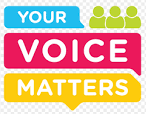 This satisfaction survey is provided for users to report good and/or poor contractor performance. Any contract user may complete the survey and return it to the buyer identified on page one of this notice. Users are advised that serious contractor performance issues should be immediately reported to the buyer identified on page one of this notice.Please complete the following form to document your agency’s experience with the contractor.Please submit your completed survey to the Division of Purchasing to the attention of the buyer shown on the front page of this document.  CONTRACT PERIOD/RENEWAL OPTIONSCONTRACT PERIOD/RENEWAL OPTIONSCurrent Contract Period:November 9, 2021 through June 30, 2022Original Contract Period:November9, 2021 through June 30, 2022Available Renewal Period Options:1Potential Final Expiration Date:December 31, 2022BUYER CONTACT INFORMATIONBUYER CONTACT INFORMATIONName:Teri SchulteEmail: teri.schulte@oa.mo.govPhone Number:(573) 522-3296ACTION ISSUE DATESUMMARY OF CHANGES11/30/21Update vehicles available for order and update buyer information11/5/21Initial IssuanceCC220106001CC220106001CC220106001CC220106001CC220106001CC220106001MissouriBUYS SYSTEM ID::MissouriBUYS SYSTEM ID::MB00089555MB00089555MB00089555MB00089555SAM II Vendor Number:SAM II Vendor Number:4313370020 14313370020 14313370020 14313370020 1Contractor Name:Contractor Name:Don Brown ChevroletDon Brown ChevroletDon Brown ChevroletDon Brown ChevroletContractor Address:Contractor Address:2244 South KingshighwaySt. Louis, MO  631102244 South KingshighwaySt. Louis, MO  631102244 South KingshighwaySt. Louis, MO  631102244 South KingshighwaySt. Louis, MO  63110Contact Information:Contact Information:Name: Dave HelterbrandPhone Number:  (314) 772-1400Fax Number: (314) 772-5015Email Address: dave@donbrownchevrolet.comName: Dave HelterbrandPhone Number:  (314) 772-1400Fax Number: (314) 772-5015Email Address: dave@donbrownchevrolet.comName: Dave HelterbrandPhone Number:  (314) 772-1400Fax Number: (314) 772-5015Email Address: dave@donbrownchevrolet.comMBE, WBE, SDVE, BLIND/SHELTERED WORKSHOP PARTICIPATIONMBE, WBE, SDVE, BLIND/SHELTERED WORKSHOP PARTICIPATIONMBE, WBE, SDVE, BLIND/SHELTERED WORKSHOP PARTICIPATIONMBE, WBE, SDVE, BLIND/SHELTERED WORKSHOP PARTICIPATIONMBE, WBE, SDVE, BLIND/SHELTERED WORKSHOP PARTICIPATIONMBE, WBE, SDVE, BLIND/SHELTERED WORKSHOP PARTICIPATIONMBE:  NoWBE:  NoWBE:  NoSDVE:  NoBlind/Sheltered Workshop:  NoBlind/Sheltered Workshop:  NoCOOPERATIVE PROCUREMENTCOOPERATIVE PROCUREMENTCOOPERATIVE PROCUREMENTCOOPERATIVE PROCUREMENTCOOPERATIVE PROCUREMENTCOOPERATIVE PROCUREMENTCooperative Procurement:	YesCooperative Procurement:	YesCooperative Procurement:	YesCooperative Procurement:	YesCooperative Procurement:	YesCooperative Procurement:	YesCC220106002CC220106002CC220106002CC220106002CC220106002CC220106002MissouriBUYS SYSTEM ID::MissouriBUYS SYSTEM ID::MB00094770MB00094770MB00094770MB00094770SAM II Vendor Number:SAM II Vendor Number:4315457930 14315457930 14315457930 14315457930 1Contractor Name:Contractor Name:Joe Machens Ford LincolnJoe Machens Ford LincolnJoe Machens Ford LincolnJoe Machens Ford LincolnContractor Address:Contractor Address:1911 West WorleyColumbia, MO 652021911 West WorleyColumbia, MO 652021911 West WorleyColumbia, MO 652021911 West WorleyColumbia, MO 65202Contact Information:Contact Information:Name: Kelly SellsPhone Number:  (573) 777-1089Email Address: ksells@machens.comName: Kelly SellsPhone Number:  (573) 777-1089Email Address: ksells@machens.comName: Kelly SellsPhone Number:  (573) 777-1089Email Address: ksells@machens.comMBE, WBE, SDVE, BLIND/SHELTERED WORKSHOP PARTICIPATIONMBE, WBE, SDVE, BLIND/SHELTERED WORKSHOP PARTICIPATIONMBE, WBE, SDVE, BLIND/SHELTERED WORKSHOP PARTICIPATIONMBE, WBE, SDVE, BLIND/SHELTERED WORKSHOP PARTICIPATIONMBE, WBE, SDVE, BLIND/SHELTERED WORKSHOP PARTICIPATIONMBE, WBE, SDVE, BLIND/SHELTERED WORKSHOP PARTICIPATIONMBE:  NoWBE:  NoWBE:  NoSDVE:  NoBlind/Sheltered Workshop:  NoBlind/Sheltered Workshop:  NoCOOPERATIVE PROCUREMENTCOOPERATIVE PROCUREMENTCOOPERATIVE PROCUREMENTCOOPERATIVE PROCUREMENTCOOPERATIVE PROCUREMENTCOOPERATIVE PROCUREMENTCooperative Procurement:	YesCooperative Procurement:	YesCooperative Procurement:	YesCooperative Procurement:	YesCooperative Procurement:	YesCooperative Procurement:	YesCC220106003CC220106003CC220106003CC220106003CC220106003CC220106003MissouriBUYS SYSTEM ID::MissouriBUYS SYSTEM ID::MB00089820MB00089820MB00089820MB00089820SAM II Vendor Number:SAM II Vendor Number:4316465700 14316465700 14316465700 14316465700 1Contractor Name:Contractor Name:Landmark DodgeLandmark DodgeLandmark DodgeLandmark DodgeContractor Address:Contractor Address:1857 S Noland RdIndependence, MO 640551857 S Noland RdIndependence, MO 640551857 S Noland RdIndependence, MO 640551857 S Noland RdIndependence, MO 64055Contact Information:Contact Information:Name: Larry WilsonPhone Number:  (816) 651-6767Fax Number: (816) 833-0008Email Address: landmarkdodge1@yahoo.comName: Larry WilsonPhone Number:  (816) 651-6767Fax Number: (816) 833-0008Email Address: landmarkdodge1@yahoo.comName: Larry WilsonPhone Number:  (816) 651-6767Fax Number: (816) 833-0008Email Address: landmarkdodge1@yahoo.comMBE, WBE, SDVE, BLIND/SHELTERED WORKSHOP PARTICIPATIONMBE, WBE, SDVE, BLIND/SHELTERED WORKSHOP PARTICIPATIONMBE, WBE, SDVE, BLIND/SHELTERED WORKSHOP PARTICIPATIONMBE, WBE, SDVE, BLIND/SHELTERED WORKSHOP PARTICIPATIONMBE, WBE, SDVE, BLIND/SHELTERED WORKSHOP PARTICIPATIONMBE, WBE, SDVE, BLIND/SHELTERED WORKSHOP PARTICIPATIONMBE:  NoWBE:  NoWBE:  NoSDVE:  NoBlind/Sheltered Workshop:  NoBlind/Sheltered Workshop:  NoCOOPERATIVE PROCUREMENTCOOPERATIVE PROCUREMENTCOOPERATIVE PROCUREMENTCOOPERATIVE PROCUREMENTCOOPERATIVE PROCUREMENTCOOPERATIVE PROCUREMENTCooperative Procurement:	YesCooperative Procurement:	YesCooperative Procurement:	YesCooperative Procurement:	YesCooperative Procurement:	YesCooperative Procurement:	YesLine ItemPrimaryPrimary Options SecondarySecondary OptionsTertiaryTertiary OptionsMid-Size; 4-Door Sedan; Regular Unleaded FuelDon Brown ChevroletLine Items 2 and 4Full-Size Passenger CarLandmark DodgeLine Items 6, 7 and 9Compact; 4-door; electricDon Brown ChevroletLine Items 12 and 14Compact; Crossover; Regular Unleaded FuelJoe Machens Ford LincolnLine Items 16, 18, and 19Don Brown ChevroletLine Items 16 and 18Small SUV; 4x4; HybridJoe Machens Ford LincolnLine Item 21 and 23Small SUV; 4x4; 4-cylinderLandmark DodgeLine Items 26, 28, and 34Joe Machens FordLine Items 25, 26, and 31Mid-Size/Standard SUV; 4x4; Regular FuelJoe Machens Ford LincolnLine Items 36, 37, and 45Landmark DodgeLine Item 36, 37, and 45Mid-Size/Standard SUV; 4x4; Alternative FuelJoe Machens Ford LincolnLine Items 47, 48, and 56Mid-Size/Standard SUV; 4x4; HybridJoe Machens Ford LincolnLine Items 58, 59, and 67Small/Mid-Size Crossover; AWD; 4-cylinderJoe Machens Ford LincolnLine Items 70, 75, and 76Don Brown ChevroletLine Items 70, 75, and 76Landmark Dodge68, 70, 76, 78, 79, and 80Standard/Full Size Crossover; AWD; 6-cylinderDon Brown ChevroletLine Items 79, 80, and 86Joe Machens Ford LincolnLine Items 79, 80, and 86Seven (7) Passenger Mini-Van; Alternative FuelJoe Machens Ford LincolnLine Items 90, 91, 92, and 93Seven (7) Passenger Mini-Van; Regular FuelJoe Machens Ford LincolnLine Item 96, 97, 98, and 99Landmark DodgeLine Items 96, 97, and 99Twelve (12) Passenger Full-Size VanDon Brown ChevroletLine Items 103, 104, 105, 107, 108, 109 and 111Joe Machens Ford LincolnLine Items 102. 103. 104. 105, 107, 108, 109, 110, and 111Fifteen (15) Passenger Full-Size VanDon Brown ChevroletLine Items 115, 116, 117, 119, 120, and 121Joe Machens Ford LincolnLine Items 114, 115, 116, 117, 119, 120, 121, 122, and 123Fifteen (15) Passenger Full-Size Van, DRWJoe Machens Ford LincolnLine Items 126, 128, 129, 130, 132, 133, 134, 135, and 136Full Size Sport Utility Vehicle 4X4, Regular FuelDon Brown ChevroletLine Items 139, 140, 141, 144, and 145Joe Machens Ford LincolnLine Items 138, 139, 144, and 145Small Sport Utility Vehicle; Plug-In HybridJoe Machens FordLine Items 147 and 149Electric Sport Utility VehicleJoe Machens FordLine Items 151 and 152GENERAL CONTRACT INFORMATIONGENERAL CONTRACT INFORMATIONContract Number and Contractor NameContract Number:Contractor Name:Does the contract meet the needs of your state agency?Yes:    No:If no, please explain:How could the contract be improved?CONTRACTOR PERFORMANCECONTRACTOR PERFORMANCEDo the services provided by the contractor meet the requirements of the contract and as required by your agency?Yes:    No:If no, please explain:Has your agency encountered any problems with the contractor?  If so, how would you rate their ability to resolve the problem?Yes:    No:Please explain:Describe the responsiveness of the contractor to inquiries.Please explain:Describe your overall experience with the contractor.Please explain:Other:Please explain:SURVEY COMPLETED BY:SURVEY COMPLETED BY:Name:State Agency:Email:Date: